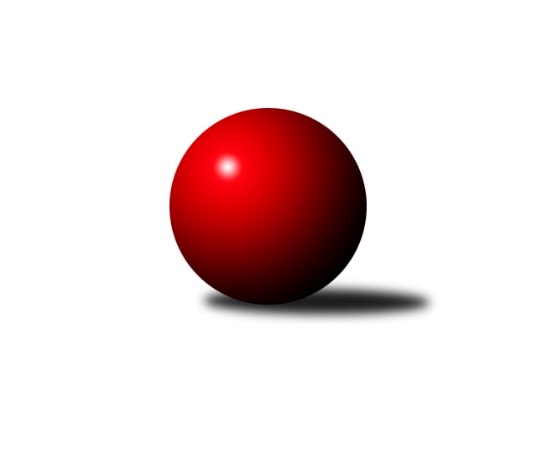 Č.19Ročník 2022/2023	30.3.2023Nejlepšího výkonu v tomto kole: 2597 dosáhlo družstvo: České Meziříčí BVýchodočeská soutěž skupina A 2022/2023Výsledky 19. kolaSouhrnný přehled výsledků:Dobruška B	- Rokytnice C	12:4	2490:2357		30.3.České Meziříčí B	- Červený Kostelec C	12:4	2597:2542		30.3.Tabulka družstev:	1.	České Meziříčí B	15	13	0	2	170 : 70 	 	 2509	26	2.	Červený Kostelec C	15	10	2	3	158 : 82 	 	 2509	22	3.	Dobruška B	16	7	1	8	126 : 130 	 	 2391	15	4.	Rokytnice C	15	4	1	10	84 : 156 	 	 2342	9	5.	Nová Paka C	15	2	0	13	70 : 170 	 	 2299	4Podrobné výsledky kola:	 Dobruška B	2490	12:4	2357	Rokytnice C	Petr Havlík	 	 195 	 208 		403 	 2:0 	 327 	 	162 	 165		Miloš Janoušek	Josef Lejp	 	 207 	 220 		427 	 2:0 	 380 	 	176 	 204		Zdeněk Novotný nejst.	Marie Frydrychová	 	 203 	 202 		405 	 0:2 	 429 	 	210 	 219		Zuzana Tulková	Jiří Slavík	 	 221 	 229 		450 	 2:0 	 411 	 	199 	 212		Vladimír Škoda	Tomáš Jeníček	 	 189 	 193 		382 	 0:2 	 401 	 	201 	 200		Jan Řebíček	Milan Hašek	 	 204 	 219 		423 	 2:0 	 409 	 	220 	 189		Jan Lutzrozhodčí: Michal BalcarNejlepší výkon utkání: 450 - Jiří Slavík	 České Meziříčí B	2597	12:4	2542	Červený Kostelec C	Jan Bernhard	 	 201 	 195 		396 	 0:2 	 441 	 	208 	 233		Dalibor Chráska	Ondřej Brouček	 	 199 	 239 		438 	 2:0 	 435 	 	213 	 222		František Adamů st.	Jindřich Brouček	 	 221 	 198 		419 	 2:0 	 416 	 	198 	 218		Jiří Jiránek	Jan Brouček	 	 255 	 199 		454 	 2:0 	 387 	 	203 	 184		Pavel Janko	David Štěpán	 	 198 	 208 		406 	 0:2 	 446 	 	221 	 225		Jindřich Kašpar	Jiří Brouček	 	 242 	 242 		484 	 2:0 	 417 	 	207 	 210		Vladimír Vodičkarozhodčí: Milan VošvrdaNejlepší výkon utkání: 484 - Jiří BroučekPořadí jednotlivců:	jméno hráče	družstvo	celkem	plné	dorážka	chyby	poměr kuž.	Maximum	1.	Jiří Slavík 	Dobruška B	446.89	296.4	150.4	3.0	5/5	(492)	2.	Jiří Jiránek 	Červený Kostelec C	443.40	308.0	135.4	6.6	5/5	(483)	3.	Dalibor Chráska 	Červený Kostelec C	440.50	302.4	138.1	4.4	4/5	(470)	4.	Jindřich Kašpar 	Červený Kostelec C	440.37	299.3	141.0	4.4	5/5	(476)	5.	David Štěpán 	České Meziříčí B	430.91	301.7	129.2	6.0	5/5	(465)	6.	František Adamů  st.	Červený Kostelec C	426.84	293.8	133.0	7.0	5/5	(465)	7.	Jaroslav Pumr 	České Meziříčí B	421.72	293.3	128.4	8.7	5/5	(438)	8.	Milan Vošvrda 	České Meziříčí B	416.30	295.8	120.5	10.4	5/5	(443)	9.	Vladimír Vodička 	Červený Kostelec C	414.57	289.7	124.9	8.9	5/5	(454)	10.	Jan Lutz 	Rokytnice C	414.13	290.6	123.5	8.6	4/5	(435)	11.	Petr Havlík 	Dobruška B	412.00	289.6	122.4	8.9	4/5	(457)	12.	Josef Lejp 	Dobruška B	407.56	290.0	117.6	9.0	4/5	(435)	13.	Petr Brouček 	České Meziříčí B	407.19	285.2	121.9	9.4	5/5	(452)	14.	Daniel Válek 	Nová Paka C	407.09	289.3	117.7	11.1	5/5	(448)	15.	Jindřich Brouček 	České Meziříčí B	405.47	286.1	119.4	8.8	5/5	(445)	16.	Marie Frydrychová 	Dobruška B	403.57	287.7	115.9	10.7	5/5	(443)	17.	Zuzana Tulková 	Rokytnice C	400.21	285.6	114.6	9.6	5/5	(462)	18.	Zdeněk Novotný  nejst.	Rokytnice C	400.16	279.5	120.7	8.2	5/5	(423)	19.	Antonín Škoda 	Červený Kostelec C	398.18	277.3	120.9	10.1	4/5	(456)	20.	Bohuslav Bajer 	Nová Paka C	397.19	280.1	117.1	10.4	5/5	(450)	21.	Milan Hašek 	Dobruška B	397.00	280.1	116.9	10.4	5/5	(457)	22.	Jan Řebíček 	Rokytnice C	396.30	279.9	116.4	10.8	5/5	(436)	23.	Vladimír Škoda 	Rokytnice C	394.75	293.2	101.6	11.9	4/5	(432)	24.	Pavel Janko 	Červený Kostelec C	393.06	281.1	111.9	13.2	5/5	(448)	25.	Eva Šurdová 	Nová Paka C	392.03	278.1	114.0	10.9	5/5	(427)	26.	Zdeněk Kejzlar 	Červený Kostelec C	391.80	278.7	113.2	12.1	5/5	(462)	27.	Jaroslav Vízek 	Rokytnice C	391.63	286.8	104.8	11.4	4/5	(422)	28.	Michal Horáček 	České Meziříčí B	389.25	282.7	106.6	12.9	4/5	(459)	29.	Jiří Frinta 	Dobruška B	387.20	282.0	105.2	11.8	5/5	(433)	30.	Jan Soviar 	Nová Paka C	382.00	267.3	114.8	11.0	4/5	(407)	31.	Josef Petera 	Dobruška B	381.40	271.9	109.5	11.8	5/5	(419)	32.	Jana Vydrová 	Nová Paka C	372.44	266.8	105.6	12.7	5/5	(416)	33.	Milan Vaškovič 	Rokytnice C	361.20	264.9	96.3	16.3	5/5	(387)	34.	Lucie Tomčo 	Nová Paka C	342.53	255.1	87.4	18.3	5/5	(403)	35.	Tomáš Frinta 	Dobruška B	338.88	248.0	90.8	17.7	4/5	(380)	36.	Miloš Janoušek 	Rokytnice C	334.40	241.1	93.3	16.2	5/5	(368)		Jiří Brouček 	České Meziříčí B	475.22	315.8	159.4	2.2	3/5	(491)		Jan Brouček 	České Meziříčí B	450.50	301.3	149.3	3.3	2/5	(466)		Ondřej Brouček 	České Meziříčí B	449.50	312.3	137.2	6.8	3/5	(464)		Jaroslav Šrámek 	České Meziříčí B	440.00	309.5	130.5	8.0	2/5	(463)		Radek Novák 	Rokytnice C	433.18	295.0	138.1	6.0	2/5	(460)		Vladimír Gütler 	Dobruška B	420.00	294.0	126.0	6.0	2/5	(442)		Jaroslav Weihrauch 	Nová Paka C	415.00	276.0	139.0	10.0	1/5	(415)		Jan Bernhard 	České Meziříčí B	411.22	288.7	122.6	7.1	3/5	(439)		Filip Ladnar 	Červený Kostelec C	410.25	285.3	125.0	8.0	2/5	(424)		Eva Novotná 	Rokytnice C	398.33	283.7	114.7	11.3	3/5	(407)		Jaroslav Gottstein 	Nová Paka C	395.83	285.3	110.5	13.7	3/5	(422)		Václav Plíšek 	Nová Paka C	388.00	246.0	142.0	7.0	1/5	(388)		Jakub Soviar 	Nová Paka C	388.00	277.0	111.0	11.5	2/5	(392)		Josef Antoš 	Nová Paka C	377.67	271.3	106.3	14.3	3/5	(400)		Tomáš Jeníček 	Dobruška B	370.67	270.7	100.0	14.0	2/5	(388)		Milan Brouček 	České Meziříčí B	323.00	236.0	87.0	26.0	1/5	(323)		Ivo Schärfer 	Dobruška B	307.00	227.0	80.0	16.0	1/5	(307)Sportovně technické informace:Starty náhradníků:registrační číslo	jméno a příjmení 	datum startu 	družstvo	číslo startu26933	Jan Lutz	30.03.2023	Rokytnice C	4x
Hráči dopsaní na soupisku:registrační číslo	jméno a příjmení 	datum startu 	družstvo	Program dalšího kola:20. kolo5.4.2023	st	16:30	Červený Kostelec C - Nová Paka C	5.4.2023	st	17:00	Rokytnice C - České Meziříčí B	Nejlepší šestka kola - absolutněNejlepší šestka kola - absolutněNejlepší šestka kola - absolutněNejlepší šestka kola - absolutněNejlepší šestka kola - dle průměru kuželenNejlepší šestka kola - dle průměru kuželenNejlepší šestka kola - dle průměru kuželenNejlepší šestka kola - dle průměru kuželenNejlepší šestka kola - dle průměru kuželenPočetJménoNázev týmuVýkonPočetJménoNázev týmuPrůměr (%)Výkon5xJiří BroučekČ. Meziříčí B4845xJiří BroučekČ. Meziříčí B116.54842xJan BroučekČ. Meziříčí B45412xJiří SlavíkDobruška B111.2445011xJiří SlavíkDobruška B4502xJan BroučekČ. Meziříčí B109.2845410xJindřich KašparČ. Kostelec C4469xJindřich KašparČ. Kostelec C107.354463xDalibor ChráskaČ. Kostelec C4413xDalibor ChráskaČ. Kostelec C106.154415xOndřej BroučekČ. Meziříčí B4384xZuzana TulkováRokytnice C106.05429